Геометрия.Прошу решить эту задачу, проведя высоту к основанию треугольника. 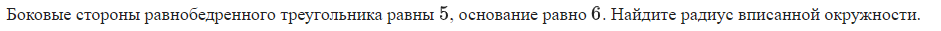 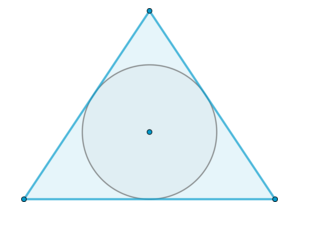 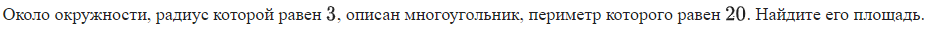 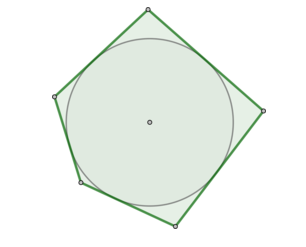 Алгебра… на следующей странице.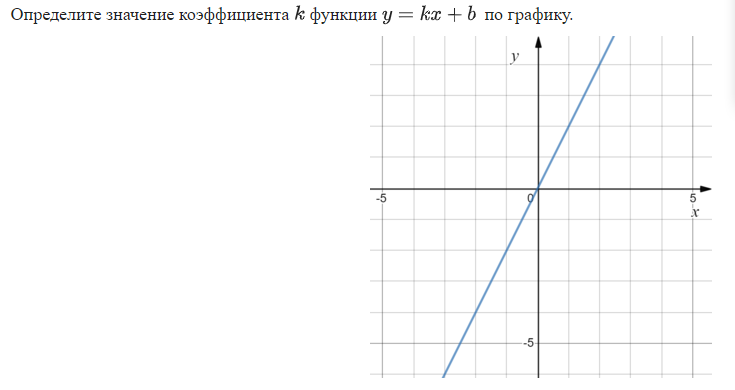 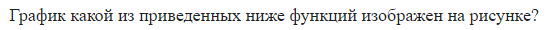 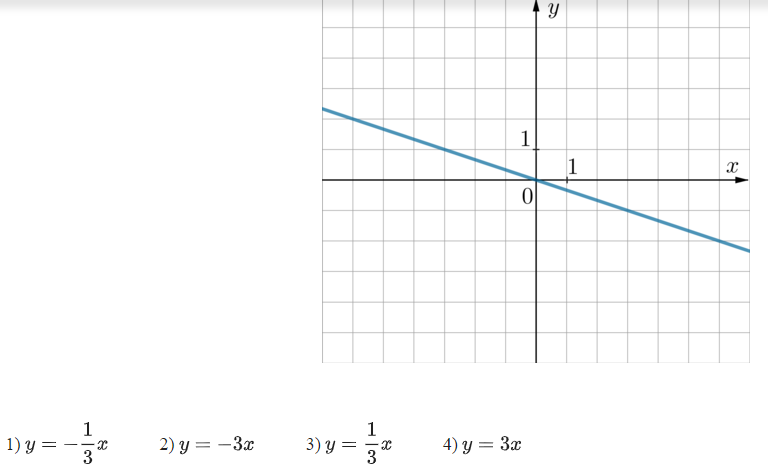 